Методика исследованияНормативно-правовая база.Исследование проводится в соответствии с:- Федеральным законом от 05.12.2017 № 392-ФЗ «О внесении изменений в отдельные законодательные акты Российской Федерации по вопросам совершенствования проведения независимой оценки качества условий оказания услуг организациями в сфере культуры, охраны здоровья, образования, социального обслуживания и федеральными учреждениями медико-социальной экспертизы»;- Федеральным законом от 28 декабря 2013 г. № 442-ФЗ «Об основах социального обслуживания граждан в Российской Федерации»;- Федеральным законом от 27 июля 2006 г. № 152-ФЗ «О персональных данных»;- постановлением Правительства Российской Федерации от 31 мая 2018 г. № 638 «Об утверждении Правил сбора и обобщения информации о качестве условий оказания услуг организациями в сфере культуры, охраны здоровья, образования, социального обслуживания и федеральными учреждениями медико-социальной экспертизы»;- приказом Министерства труда и социальной защиты Российской Федерации от 23 мая 2018 г. № 317н «Об утверждении показателей, характеризующих общие критерии оценки качества условий оказания услуг организациями социального обслуживания и федеральными учреждениями медико-социальной экспертизы» (далее – приказ Минтруда России № 317н);- приказом Министерства труда и социальной защиты Российской Федерации от 31 мая 2018 г. № 344н «Об утверждении Единого порядка расчета показателей, характеризующих общие критерии оценки качества условий оказания услуг организациями в сфере культуры, охраны здоровья, образования, социального обслуживания и федеральными учреждениями медико-социальной экспертизы» (далее – приказ Минтруда России № 344н);- приказом Министерства труда и социальной защиты Российской Федерации от 30 октября 2018 г. № 675н «Об утверждении Методики выявления и обобщения мнения граждан о качестве условий оказания услуг организациями в сфере культуры, охраны здоровья, социального обслуживания и федеральными учреждениями медико-социальной экспертизы» (далее – приказ Минтруда России № 675н);- приказом Министерства финансов Российской Федерации от 22 июля 2015 г. № 116н «О составе информации о результатах независимой оценки качества образовательной деятельности организаций, осуществляющих образовательную деятельность, оказания услуг организациями культуры, социального обслуживания, медицинскими организациями, размещаемой на официальном сайте для размещения информации о государственных и муниципальных учреждениях в информационно-телекоммуникационной сети Интернет» (далее – приказ Минфина России № 116н).Содержание работ и отчётные материалыОрганизация и проведение работ по независимой оценке качества условий оказания услуг организациями, отвечающим следующим условиям:- оценить работу каждой организации в соответствии с показателями, характеризующих общие критерии оценки качества условий оказания услуг организациями социального обслуживания, утвержденными приказом Минтруда России № 317н;- провести анкетирование (опрос) получателей социальных услуг в соответствии с требованиями, утвержденными приказом Минтруда России № 675н. В Анкету могут вноситься изменения при согласовании с Заказчиком, вопросы в которой необходимы для конкретизации и (или) дополнения ранее сформулированных вопросов с целью выявления и обобщения мнения получателей услуг;- осуществлять расчет показателей, характеризующих общие критерии оценки качества условий оказания услуг в соответствии с приказами: Минтруда России № 344н, Минфина России № 116н.Источниками информации о качестве условий оказания услуг должны являться:- официальные сайты организаций в сети «Интернет», информационные стенды, буклеты, находящиеся в помещениях организаций;- результаты изучения условий оказания услуг организациями, включающие: наличие и функционирование дистанционных способов обратной связи и взаимодействия с получателями услуг; обеспечение комфортных условий предоставления услуг; обеспечение доступности для инвалидов и маломобильных граждан помещений указанных организаций, прилегающих территорий и предоставляемых услуг;- мнение получателей услуг о качестве условий оказания услуг в целях установления удовлетворенности граждан условиями оказания услуг (анкетирование, интервьюирование, телефонный опрос).Цели и задачи:Цель: проведение сбора и обобщения информации о качестве условий оказания услуг организациями социального обслуживания, расположенными на территории Тверской области, формирование проекта рейтинга организаций социального обслуживания.Задачи:- получение информации о качестве условий оказания социальных услуг организациями социального обслуживания, расположенными на территории Тверской области (по каждому учреждению отдельно);- формирование проекта рейтинга организаций социального обслуживания.Методы исследования (сбора данных): 1. Основной метод выявления мнения получателей услуг – их опрос, который может осуществляться в форме: 1) анкетирования получателей услуг (в том числе онлайн-анкетирование - по анкете, размещенной в информационно-телекоммуникационной сети «Интернет» на официальном сайте организации социального обслуживания, в отношении которой проводится независимая оценка качества условий оказания услуг);2) интервьюирования получателей услуг; 2. Методы проведения объективной оценки качества условий оказания услуг:1) аудит официального сайта2) визит в организацию с использованием технологии «тайный покупатель».	Требования к выборочной совокупности респондентов Доля респондентов составляет 40 % от общей численности получателей услуг в организации в течение календарного года, предшествующего году проведения независимой оценки качества, но не более 600 респондентов в одной организации. При этом выборка будет включать в равных долях получателей социальных услуг на дому и получателей мер социальной поддержки, за предоставлением которых они обращались в данную организацию.  4. Инструментарий исследованияДля реализации поставленных задач использовался инструментарий:опросные листы (анкеты) – для опроса получателей социальных услуг;формы представления информации о качестве условий оказания услуг организациями – для экспертной оценки качества условий предоставления услуг 3) с использованием телефонной связи и электронных сервисов (сайты, электронная почта организаций);Результаты обобщения информацииРезультаты обобщения информации, размещенной на официальных сайтах организаций и информационных стендах в помещениях указанных организацийРезультаты удовлетворенности граждан качеством условий оказания услугРейтинги организацийОбщие результатыОбщий средний балл составил 97,38 что говорит о крайне высоком уровне качества условий оказания услуг. При этом среди критериев наиболее высокое значение принимают критерии комфортности условий оказания услуг, доброжелательности и вежливости, удовлетворённости условиями оказания услуг (100 баллов). Далее следует критерий открытости и доступности (97,4 балла). Наиболее низкое значение принимает критерий доступности для инвалидов (89,5 балла).Наиболее высокие баллы получили следующие организации: Государственное бюджетное учреждение «Тверской геронтологический центр»Государственное бюджетное учреждение «Ржевский дом-интернат для престарелых и инвалидов»Государственное бюджетное учреждение «Трояновский сельский психоневрологический интернат»Государственное бюджетное учреждение «Ильинский психоневрологический интернат»Государственное бюджетное учреждение «Нелидовский психоневрологический интернат»Государственное бюджетное учреждение «Удомельский психоневрологический интернат»Государственное бюджетное учреждение «Кимрский психоневрологический интернат»Результаты исследования по типам учреждений социального обслуживанияНаиболее высокий балл получили психоневрологические интернаты (98,1), далее следуют стационарные учреждения  для престарелых и инвалидов (97,1). По сравнению с этими видами организаций, снижена оценка у социальных приютов (93,2). Снижение обусловлено недостаточностью условий для инвалидов.Рейтинг по типам организации приведён в таблице: В группе «Психоневрологические интернаты» лидируют: Государственное бюджетное учреждение «Тверской геронтологический центр»Государственное бюджетное учреждение «Ржевский дом-интернат для престарелых и инвалидов»В группе «Социальные приюты» лидеров нет, поскольку данная группа представлена единственным учреждением. Наилучший рейтинг в группе «Стационарные учреждения для престарелых и инвалидов» показали организации: Государственное бюджетное учреждение «Трояновский сельский психоневрологический интернат»Государственное бюджетное учреждение «Ильинский психоневрологический интернат»Государственное бюджетное учреждение «Нелидовский психоневрологический интернат»Государственное бюджетное учреждение «Удомельский психоневрологический интернат»Государственное бюджетное учреждение «Кимрский психоневрологический интернат»Значения критериев и показателейПоказатели, характеризующие открытость и доступность информации об организации социальной сферыВ данной группе рассматриваются следующие показатели: 1.1. Соответствие информации о деятельности организации социальной сферы, размещенной на общедоступных информационных ресурсах, ее содержанию и порядку (форме), установленным нормативными правовыми актами:  - на информационных стендах в помещении организации социальной сферы;  - на официальном сайте организации социальной сферы в сети "Интернет» (далее - официальных сайтов организаций социальной сферы).1.2. Наличие на официальном сайте организации социальной сферы информации о дистанционных способах обратной связи и взаимодействия с получателями услуг и их функционирование: - абонентского номера телефона; - адреса электронной почты; - электронных сервисов (для подачи электронного обращения (жалобы, предложения), получения консультации по оказываемым услугам и иных.); - раздела официального сайта «Часто задаваемые вопросы»; - технической возможности выражения получателем услуг мнения о качестве условий оказания услуг организацией социальной сферы (наличие анкеты для опроса граждан или гиперссылки на нее).1.3. Доля получателей услуг, удовлетворенных открытостью, полнотой и доступностью информации о деятельности организации социальной сферы, размещенной на информационных стендах в помещении организации социальной сферы, на официальном сайте организации социальной сферы в сети «Интернет» (в % от общего числа опрошенных получателей услуг).Средний балл составил 97,4По показателю 1.1. «Соответствие информации о деятельности организации социальной сферы, размещенной на общедоступных информационных ресурсах, ее содержанию и порядку (форме), установленным нормативными правовыми актами» средний балл составил 91,0.По показателю 1.2. «Наличие на официальном сайте организации социальной сферы информации о дистанционных способах обратной связи и взаимодействия с получателями услуг и их функционирование» средний балл составил 100.По показателю 1.3. «Доля получателей услуг, удовлетворенных открытостью, полнотой и доступностью информации о деятельности организации социальной сферы, размещенной на информационных стендах в помещении организации социальной сферы, на официальном сайте организации социальной сферы в сети «Интернет» средний балл составил 100. Наиболее высокие значения отмечаются в организациях:Государственное бюджетное учреждение «Тверской геронтологический центр»Государственное бюджетное учреждение «Ржевский дом-интернат для престарелых и инвалидов»Государственное бюджетное учреждение «Трояновский сельский психоневрологический интернат»Государственное бюджетное учреждение «Ильинский психоневрологический интернат»Государственное бюджетное учреждение «Нелидовский психоневрологический интернат»Государственное бюджетное учреждение «Грузинский психоневрологический интернат»Государственное бюджетное учреждение «Удомельский психоневрологический интернат»Государственное бюджетное учреждение «Кимрский психоневрологический интернат»Показатели, характеризующие комфортность условий предоставления услуг, в том числе время ожидания предоставления услугВ данной группе исследуются следующие показатели: 2.1. Обеспечение в организации социальной сферы комфортных условий для предоставления услуг (перечень параметров комфортных условий устанавливается в ведомственном нормативном акте уполномоченного федерального органа исполнительной власти об утверждении показателей независимой оценки качества).2.2. Время ожидания предоставления услуги.2.3. Доля получателей услуг, удовлетворенных комфортностью предоставления услуг организацией социальной сферы (в % от общего числа опрошенных получателей услуг).Средний балл составил 100, в том числе по всем видам организаций. По показателю 2.1. «Обеспечение в организации социальной сферы комфортных условий для предоставления услуг» средний балл составил 100.По показателю 2.2. «Время ожидания предоставления услуги» средний балл составил 100.По показателю 2.3. «Доля получателей услуг, удовлетворенных комфортностью предоставления услуг организацией социальной сферы» средний балл составил 100.Показатели, характеризующие доступность услуг для инвалидовРассматриваются следующие показатели: 3.1. Оборудование помещений организации социальной сферы и прилегающей к ней территории с учетом доступности для инвалидов: - оборудованных входных групп пандусами (подъемными платформами); - наличие выделенных стоянок для автотранспортных средств инвалидов; - наличие адаптированных лифтов, поручней, расширенных дверных проемов; - наличие сменных кресел-колясок; - наличие специально оборудованных санитарно-гигиенических помещений в организации социальной сферы.3.2. Обеспечение в организации социальной сферы условий доступности, позволяющих инвалидам получать услуги наравне с другими: - дублирование для инвалидов по слуху и зрению звуковой и зрительной информации; - дублирование надписей, знаков и иной текстовой и графической информации знаками, выполненными рельефно-точечным шрифтом Брайля; - возможность предоставления инвалидам по слуху (слуху и зрению) услуг сурдопереводчика (тифлосурдопереводчика); - наличие альтернативной версии официального сайта организации социальной сферы в сети «Интернет» для инвалидов по зрению; - помощь, оказываемая работниками организации социальной сферы, прошедшими необходимое обучение (инструктирование) по сопровождению инвалидов в помещениях организации социальной сферы и на прилегающей территории; - наличие возможности предоставления услуги в дистанционном режиме или на дому.3.3. Доля получателей услуг, удовлетворенных доступностью услуг для инвалидов (в % от общего числа опрошенных получателей услуг – инвалидов).Средний балл составил По показателю 3.1. «Оборудование помещений организации социальной сферы и прилегающей к ней территории с учетом доступности для инвалидов» организации получили в среднем 93,8 балла.Наиболее распространённые недостатки – отсутствие стоянок автотранспортных средств инвалидов; также в одной из организаций отмечается отсутствие адаптированных поручней, расширенных дверных проемов. По показателю 3.2. «Обеспечение в организации социальной сферы условий доступности, позволяющих инвалидам получать услуги наравне с другими» средний балл составил 78,5; Снижение оценки обусловлено чаще всего отсутствием возможности предоставления сурдо- и тифлосурдопереводчика. Оценка по показателю 3.3. «Доля получателей услуг, удовлетворенных доступностью услуг для инвалидов (в % от общего числа опрошенных получателей услуг – инвалидов)» составила 100 баллов.Лидируют следующие организации:Государственное бюджетное учреждение «Тверской геронтологический центр»Государственное бюджетное учреждение «Ржевский дом-интернат для престарелых и инвалидов»Государственное бюджетное учреждение «Трояновский сельский психоневрологический интернат»Государственное бюджетное учреждение «Ильинский психоневрологический интернат»Государственное бюджетное учреждение «Нелидовский психоневрологический интернат»Государственное бюджетное учреждение «Удомельский психоневрологический интернат»Государственное бюджетное учреждение «Кимрский психоневрологический интернат»Показатели, характеризующие доброжелательность, вежливость работников организаций социальной сферыВ данной группе анализируются следующие показатели: 4.1. Доля получателей услуг, удовлетворенных доброжелательностью, вежливостью работников организации социальной сферы, обеспечивающих первичный контакт и информирование получателя услуги при непосредственном обращении в организацию социальной сферы (в % от общего числа опрошенных получателей услуг).4.2. Доля получателей услуг, удовлетворенных доброжелательностью, вежливостью работников организации социальной сферы, обеспечивающих непосредственное оказание услуги при обращении в организацию социальной сферы (в % от общего числа опрошенных получателей услуг).4.3. Доля получателей услуг, удовлетворенных доброжелательностью, вежливостью работников организации социальной сферы при использовании дистанционных форм взаимодействия (в % от общего числа опрошенных получателей услуг).По данному критерию средний балл составил 100. Среднее значение всех показателей составило 100 баллов.Показатели, характеризующие удовлетворенность условиями оказания услугВ данной группе анализировались следующие показатели: 5.1. Доля получателей услуг, которые готовы рекомендовать организацию социальной сферы родственникам и знакомым (могли бы ее рекомендовать, если бы была возможность выбора организации социальной сферы) (в % от общего числа опрошенных получателей услуг).5.2. Доля получателей услуг, удовлетворенных организационными условиями предоставления услуг (в % от общего числа опрошенных получателей услуг). 5.3. Доля получателей услуг, удовлетворенных в целом условиями оказания услуг в организации социальной сферы (в % от общего числа опрошенных получателей услуг).По данному критерию средний балл составил 100. Среднее значение всех показателей составило 100 баллов.Выводы и рекомендации по организациямВыводыОбщий средний балл составил 97,38 что говорит о крайне высоком уровне качества условий оказания услуг. При этом среди критериев наиболее высокое значение принимают критерии комфортности условий оказания услуг, доброжелательности и вежливости, удовлетворённости условиями оказания услуг (100 баллов). Далее следует критерий открытости и доступности (97,4 балла). Наиболее низкое значение принимает критерий доступности для инвалидов (89,5 балла).Наиболее высокие баллы получили следующие организации: Государственное бюджетное учреждение «Тверской геронтологический центр»Государственное бюджетное учреждение «Ржевский дом-интернат для престарелых и инвалидов»Государственное бюджетное учреждение «Трояновский сельский психоневрологический интернат»Государственное бюджетное учреждение «Ильинский психоневрологический интернат»Государственное бюджетное учреждение «Нелидовский психоневрологический интернат»Государственное бюджетное учреждение «Удомельский психоневрологический интернат»Государственное бюджетное учреждение «Кимрский психоневрологический интернат»Выявленные недостаткиРекомендацииРекомендуется обеспечить оборудование помещений организации социальной сферы и прилегающей к ней территории с учетом доступности для инвалидов, в том числе: Условия для доступа инвалидов, включающие наличие: – выделенных стоянок для автотранспортных средств инвалидов; – адаптированных лифтов, поручней, расширенных дверных проемов; Также рекомендуется обеспечение условий доступности, позволяющих инвалидам получать услуги наравне с другими: – дублирование аудио- и видеоинформации: световые табло, звуковые сигналы, аудио- видеоинформаторы, дополнительные средства навигации, тактильная плитка, контрастная разметка и т.д.– дублирование надписей табличками с использованием рельефно-точеного шрифта Брайля (в первую очередь дублируются элементы навигации - указатели, карты, названия кабинетов и т.д.)– обеспечение возможности приглашения сурдо- или тифлосурдопереводчика. В случае, если среди постоянного контингента получателей услуг в организации нет лиц с нарушениями слуха (слуха и зрения), такой специалист может не быть в штате организации, достаточно заключить договор с организацией либо частным лицом, обеспечивающий возможность пригласить такого специалиста при необходимости.Инструментарий исследованияОпросный лист (Анкета получателей услуг)по анализу удовлетворенности качеством оказаниясоциальных услуг в организациях социального обслуживанияУважаемый участник опроса!Опрос проводится в целях выявления мнения граждан о качестве условий оказания услуг организации социального обслуживания.Пожалуйста, ответьте на вопросы анкеты. Ваше мнение позволит улучшить работу организаций социальной сферы и повысить качество оказания услуг населению.Опрос проводится анонимно. Ваши фамилия, имя, отчество, контактные телефоны указывать необязательно.Конфиденциальность высказанного Вами мнения о качестве условий оказания услуг организациями социальной сферы гарантируется.1. При посещении (выборе) организации обращались ли Вы к информации о ее деятельности, размещенной на информационных стендах в помещениях организации?1.да2.нет (переход к вопросу 3)2. Удовлетворены ли Вы открытостью, полнотой и доступностью информации о деятельности организации, размещенной на информационных стендах в помещении организации?1.да2.нет З. Пользовались ли Вы официальным сайтом организации, чтобы получить информацию о ее деятельности? 1.да2.нет (переход к вопросу 5)4. Удовлетворены ли Вы открытостью, полнотой и доступностью информации о деятельности организации, размещенной на ее официальном сайте в информационно-телекоммуникационной сети «Интернет»?1.да2.нет 5. Своевременно ли Вам была предоставлена услуга в организации, в которую Вы обратились (в соответствии со сроками, установленными индивидуальной программой предоставления социальных услуг, и прочее)?1. Да (услуга предоставлена своевременно или ранее установленного срока)2. Нет (услуга предоставлена с опозданием)6. Удовлетворены ли Вы комфортностью условий предоставления услуг в организации (наличие комфортной зоны отдыха (ожидания); наличие и понятность навигации в помещении организации; наличие и доступность питьевой воды в помещении организации; наличие и доступность санитарно-гигиенических помещений в организации; удовлетворительное санитарное состояние помещений организации; транспортная доступность организации (наличие парковки); доступность записи на получение услуги (по телефону, на официальном сайте организации, посредством Единого портала государственных и муниципальных услуг, при личном посещении в регистратуре или у специалиста организации) и прочие условия)? 1.да2.нет 7. Имеете ли Вы (или лицо, представителем которого Вы являетесь) установленную группу инвалидности?1.да2.нет (переход к вопросу 9)8. Удовлетворены ли Вы доступностью предоставления услуг для инвалидов в организации?1.да2.нет 9. Удовлетворены ли Вы доброжелательностью и вежливостью работников организации, обеспечивающих первичный контакт с посетителями и информирование об услугах при непосредственном обращении в организацию (работники справочной, приемного отделения и прочие работники)?1.да2.нет 10. Удовлетворены ли Вы доброжелательностью и вежливостью работников организации, обеспечивающих непосредственное оказание услуги при обращении в организацию (социальные работники, медицинский персонал и прочие работники)?1.да2.нет 11. Пользовались ли Вы какими-либо дистанционными способами взаимодействия с организацией (телефон, электронная почта, электронный сервис (форма для подачи электронного обращения (жалобы, предложения), получение консультации по оказываемым услугам), раздел «Часто задаваемые вопросы», анкета для опроса граждан на сайте и прочие.)?1.да2.нет (переход к вопросу 13)12. Удовлетворены ли Вы доброжелательностью и вежливостью работников организации,	с которыми взаимодействовали в дистанционной форме (по телефону, по электронной почте, с помощью электронных сервисов (для подачи электронного обращения (жалобы, предложения), получения консультации по оказываемым услугам) и в прочих дистанционных формах)?1.да2.нет 13. Готовы ли Вы рекомендовать данную организацию родственникам и знакомым (или могли бы Вы ее рекомендовать, если бы была возможность выбора организации)?1.да2.нет 14. Удовлетворены ли Вы графиком работы организации (подразделения, отдельных специалистов и прочие)1.да2.нет 15. Удовлетворены ли Вы в целом условиями оказания услуг в организации?1.да2.нет 16. Ваши предложения по улучшению условий оказания услуг в данной организации (укажите):________________________________________________________________________Сообщите, пожалуйста, некоторые сведения о себе:17. Ваш полМужскойЖенский18.Ваш возраст(укажите сколько Вам полных лет)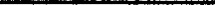 Благодарим Вас за участие в опросе!Заполняется организатором опроса или анкетером.1.	Название населенного пункта, в котором проведен опрос (напишите)2.	Полное название организации, в которой проведен опрос получателей услуг (напишите) Формы представления информации о качестве условий оказания услуг организациями – для экспертной оценки качества условий предоставления услугУкажите количество материалов, размещенных на официальном сайте и информационных стендах организации:2. Укажите количество функционирующих дистанционных способов взаимодействия с получателями услуг, информация о которых размещена на официальном сайте организации.3. Укажите количество комфортных условий для предоставления услуг.4. Укажите количество условий доступности организации для инвалидов.5. Укажите количество условий доступности организации для инвалидов, позволяющих инвалидам получать услуги наравне с другими.Перечень организаций социального обслуживания для проведения независимой оценки качества оказания услуг в 2022 годуПеречень организаций социального обслуживания для проведения независимой оценки качества оказания услуг в 2022 году1.1 Открытость и доступность информации об организации социального обслуживания на информационных стендах в помещении организации1.1 Открытость и доступность информации об организации социального обслуживания на информационных стендах в помещении организации1.1 Открытость и доступность информации об организации социального обслуживания на информационных стендах в помещении организации1.1 Открытость и доступность информации об организации социального обслуживания на информационных стендах в помещении организации1.1 Открытость и доступность информации об организации социального обслуживания на информационных стендах в помещении организации1.1 Открытость и доступность информации об организации социального обслуживания на информационных стендах в помещении организации1.1 Открытость и доступность информации об организации социального обслуживания на информационных стендах в помещении организации1.1 Открытость и доступность информации об организации социального обслуживания на информационных стендах в помещении организации1.1 Открытость и доступность информации об организации социального обслуживания на информационных стендах в помещении организации1.1 Открытость и доступность информации об организации социального обслуживания на информационных стендах в помещении организации1.1 Открытость и доступность информации об организации социального обслуживания на информационных стендах в помещении организации1.1 Открытость и доступность информации об организации социального обслуживания на информационных стендах в помещении организации1.1 Открытость и доступность информации об организации социального обслуживания на информационных стендах в помещении организации1.1 Открытость и доступность информации об организации социального обслуживания на информационных стендах в помещении организации1.1 Открытость и доступность информации об организации социального обслуживания на информационных стендах в помещении организации1.1 Открытость и доступность информации об организации социального обслуживания на информационных стендах в помещении организации1.1 Открытость и доступность информации об организации социального обслуживания на информационных стендах в помещении организации1) Информация о дате государственной регистрации 2) Информация об учредителе, учредителях3) Информация о месте нахождения организации4) Информация о режиме, графике работы,5) Информация о контактных телефонах и адресах э.п.6) О руководителе, его заместителях,8) о материально-техническом обеспечении9) о форме социальных услуг у)10) о видах социальных услуг11) о порядке и об условиях предоставления услуг по12) о численности получателей социальных услуг13) о количестве свободных мест14)об объеме услуг за счет бюджетных ассигнований15)о наличии лицензии17)о правилах внутреннего распорядка18)о наличии предписаний органов19) информация о проведении НОКГосударственное бюджетное учреждение «Тверской геронтологический центр»11111111111111111Государственное бюджетное учреждение «Вышневолоцкий дом-интернат для престарелых и инвалидов»11111110000101100Государственное бюджетное учреждение «Ржевский дом-интернат для престарелых и инвалидов»11111111111111111Государственное бюджетное учреждение «Михайловский специальный дом-интернат для престарелых и инвалидов»11111101000001100Государственное бюджетное учреждение «Дом милосердия»11111111110001100Государственное бюджетное учреждение «Торжокский психоневрологический интернат»11111111111111101Государственное бюджетное учреждение «Трояновский сельский психоневрологический интернат»11111111111111111Государственное бюджетное учреждение «Ильинский психоневрологический интернат»11111111111111111Государственное бюджетное учреждение «Нелидовский психоневрологический интернат»11111111111111111Государственное бюджетное учреждение «Грузинский психоневрологический интернат»11111111111111111Государственное бюджетное учреждение «Торопецкий психоневрологический интернат»00001000000001000Государственное бюджетное учреждение «Удомельский психоневрологический интернат»11111111111111111Государственное бюджетное учреждение «Кимрский психоневрологический интернат»111111111111111111.2 "Открытость и доступность информации об организации социального обслуживания" на официальном сайте организации в сети "Интернет»1.2 "Открытость и доступность информации об организации социального обслуживания" на официальном сайте организации в сети "Интернет»1.2 "Открытость и доступность информации об организации социального обслуживания" на официальном сайте организации в сети "Интернет»1.2 "Открытость и доступность информации об организации социального обслуживания" на официальном сайте организации в сети "Интернет»1.2 "Открытость и доступность информации об организации социального обслуживания" на официальном сайте организации в сети "Интернет»1.2 "Открытость и доступность информации об организации социального обслуживания" на официальном сайте организации в сети "Интернет»1.2 "Открытость и доступность информации об организации социального обслуживания" на официальном сайте организации в сети "Интернет»1.2 "Открытость и доступность информации об организации социального обслуживания" на официальном сайте организации в сети "Интернет»1.2 "Открытость и доступность информации об организации социального обслуживания" на официальном сайте организации в сети "Интернет»1.2 "Открытость и доступность информации об организации социального обслуживания" на официальном сайте организации в сети "Интернет»1.2 "Открытость и доступность информации об организации социального обслуживания" на официальном сайте организации в сети "Интернет»1.2 "Открытость и доступность информации об организации социального обслуживания" на официальном сайте организации в сети "Интернет»1.2 "Открытость и доступность информации об организации социального обслуживания" на официальном сайте организации в сети "Интернет»1.2 "Открытость и доступность информации об организации социального обслуживания" на официальном сайте организации в сети "Интернет»1.2 "Открытость и доступность информации об организации социального обслуживания" на официальном сайте организации в сети "Интернет»1.2 "Открытость и доступность информации об организации социального обслуживания" на официальном сайте организации в сети "Интернет»1.2 "Открытость и доступность информации об организации социального обслуживания" на официальном сайте организации в сети "Интернет»1.2 "Открытость и доступность информации об организации социального обслуживания" на официальном сайте организации в сети "Интернет»1.2 "Открытость и доступность информации об организации социального обслуживания" на официальном сайте организации в сети "Интернет»1) Информация о дате государственной регистрации 2) Информация об учредителе, учредителях организации 3) Информация о месте нахождения организации 4) Информация о режиме, графике работы,5) Информация о контактных телефонах и об адресах электронной почты; 6) О руководителе, его заместителях, руководителях филиалов7) о структуре 8) о материально-техническом обеспечении9) о форме услуг 10) о видах услуг11) о порядке и об условиях предоставления услуг 12) о численности получателей услуг по формам обслуживания13) о количестве свободных мест 14)об объеме предоставляемых услуг за счет бюджетных ассигнований15)о наличии лицензии 16) о Финансово-хозяйственной деятельности17)о правилах внутреннего распорядка, коллективном договоре18)о наличии предписаний и отчетов об исполнении19) информация о проведении независимой оценки качестваГосударственное бюджетное учреждение «Тверской геронтологический центр»1111111111111111111Государственное бюджетное учреждение «Вышневолоцкий дом-интернат для престарелых и инвалидов»1111111111111111111Государственное бюджетное учреждение «Ржевский дом-интернат для престарелых и инвалидов»1111111111111111111Государственное бюджетное учреждение «Михайловский специальный дом-интернат для престарелых и инвалидов»1111111111111111111Государственное бюджетное учреждение «Дом милосердия»1111111111111111111Государственное бюджетное учреждение «Торжокский психоневрологический интернат»1111111111111111111Государственное бюджетное учреждение «Трояновский сельский психоневрологический интернат»1111111111111111111Государственное бюджетное учреждение «Ильинский психоневрологический интернат»1111111111111111111Государственное бюджетное учреждение «Нелидовский психоневрологический интернат»1111111111111111111Государственное бюджетное учреждение «Грузинский психоневрологический интернат»1111111111111111111Государственное бюджетное учреждение «Торопецкий психоневрологический интернат»0110111111111011011Государственное бюджетное учреждение «Удомельский психоневрологический интернат»1111111111111111111Государственное бюджетное учреждение «Кимрский психоневрологический интернат»11111111111111111112. Обеспечение на официальном сайте организации наличия и функционирования дистанционных способов обратной связи и взаимодействия с получателями услуг.2. Обеспечение на официальном сайте организации наличия и функционирования дистанционных способов обратной связи и взаимодействия с получателями услуг.2. Обеспечение на официальном сайте организации наличия и функционирования дистанционных способов обратной связи и взаимодействия с получателями услуг.2. Обеспечение на официальном сайте организации наличия и функционирования дистанционных способов обратной связи и взаимодействия с получателями услуг.2. Обеспечение на официальном сайте организации наличия и функционирования дистанционных способов обратной связи и взаимодействия с получателями услуг.2. Обеспечение на официальном сайте организации наличия и функционирования дистанционных способов обратной связи и взаимодействия с получателями услуг.1. телефон2. электронная почта3. электронные сервисы (форма для подачи электронного обращения)4. раздел «Часто задаваемые вопросы»5. наличие анкеты для опроса граждан или гиперссылки на нее6. иной дистанционный способ взаимодействияГосударственное бюджетное учреждение «Тверской геронтологический центр»11111Государственное бюджетное учреждение «Вышневолоцкий дом-интернат для престарелых и инвалидов»1111Государственное бюджетное учреждение «Ржевский дом-интернат для престарелых и инвалидов»111111Государственное бюджетное учреждение «Михайловский специальный дом-интернат для престарелых и инвалидов»1111Государственное бюджетное учреждение «Дом милосердия»11111Государственное бюджетное учреждение «Торжокский психоневрологический интернат»1111Государственное бюджетное учреждение «Трояновский сельский психоневрологический интернат»1111Государственное бюджетное учреждение «Ильинский психоневрологический интернат»11111Государственное бюджетное учреждение «Нелидовский психоневрологический интернат»1111Государственное бюджетное учреждение «Грузинский психоневрологический интернат»1111Государственное бюджетное учреждение «Торопецкий психоневрологический интернат»11111Государственное бюджетное учреждение «Удомельский психоневрологический интернат»111111Государственное бюджетное учреждение «Кимрский психоневрологический интернат»1111Удовлетворённость открытостью, полнотой и доступностью информации на информационных стендахУдовлетворённость открытостью, полнотой и доступностью информации на официальном сайтеСвоевременность предоставления услугиУдовлетворённость комфортностью условий предоставления услуг в организации?Удовлетворённость доступностью предоставления услуг для инвалидов в организации?Удовлетворённость доброжелательностью и вежливостью работников организации, обеспечивающих первичный контактУдовлетворённость доброжелательностью и вежливостью работников организации, обеспечивающих непосредственное оказание услугиУдовлетворённость доброжелательностью и вежливостью работников организации, с которыми взаимодействовали в дистанционной форме Готовность рекомендовать данную организацию родственникам и знакомымУдовлетворённость графиком работы организацииУдовлетворённость в целом условиями оказания услугГосударственное бюджетное учреждение «Тверской геронтологический центр»100100100100100100100100100100100Государственное бюджетное учреждение «Вышневолоцкий дом-интернат для престарелых и инвалидов»100100100100100100100100100100100Государственное бюджетное учреждение «Ржевский дом-интернат для престарелых и инвалидов»100100100100100100100100100100100Государственное бюджетное учреждение «Михайловский специальный дом-интернат для престарелых и инвалидов»100100100100100100100100100100100Государственное бюджетное учреждение «Дом милосердия»100100100100100100100100100100100Государственное бюджетное учреждение «Торжокский психоневрологический интернат»100100100100100100100100100100100Государственное бюджетное учреждение «Трояновский сельский психоневрологический интернат»100100100100100100100100100100100Государственное бюджетное учреждение «Ильинский психоневрологический интернат»100100100100100100100100100100100Государственное бюджетное учреждение «Нелидовский психоневрологический интернат»100100100100100100100100100100100Государственное бюджетное учреждение «Грузинский психоневрологический интернат»100100100100100100100100100100100Государственное бюджетное учреждение «Торопецкий психоневрологический интернат»100100100100100100100100100100100Государственное бюджетное учреждение «Удомельский психоневрологический интернат»100100100100100100100100100100100Государственное бюджетное учреждение «Кимрский психоневрологический интернат»100100100100100100100100100100100№ п/пНаименование учрежденияКрит1Крит2Крит3Крит4Крит5ИТОГРейтингПсихоневрологические интернатыПсихоневрологические интернатыПсихоневрологические интернатыПсихоневрологические интернатыПсихоневрологические интернатыПсихоневрологические интернатыПсихоневрологические интернатыПсихоневрологические интернатыПсихоневрологические интернаты1Государственное бюджетное учреждение «Тверской геронтологический центр»100100100100100100,001-23Государственное бюджетное учреждение «Ржевский дом-интернат для престарелых и инвалидов»100100100100100100,001-22Государственное бюджетное учреждение «Вышневолоцкий дом-интернат для престарелых и инвалидов»941007810010094,4034Государственное бюджетное учреждение «Михайловский специальный дом-интернат для престарелых и инвалидов»931007610010093,804Социальные приютыСоциальные приютыСоциальные приютыСоциальные приютыСоциальные приютыСоциальные приютыСоциальные приютыСоциальные приютыСоциальные приюты5Государственное бюджетное учреждение «Дом милосердия»961007010010093,201Стационарные учреждения для престарелых и инвалидовСтационарные учреждения для престарелых и инвалидовСтационарные учреждения для престарелых и инвалидовСтационарные учреждения для престарелых и инвалидовСтационарные учреждения для престарелых и инвалидовСтационарные учреждения для престарелых и инвалидовСтационарные учреждения для престарелых и инвалидовСтационарные учреждения для престарелых и инвалидовСтационарные учреждения для престарелых и инвалидов7Государственное бюджетное учреждение «Трояновский сельский психоневрологический интернат»100100100100100100,001-58Государственное бюджетное учреждение «Ильинский психоневрологический интернат»100100100100100100,001-59Государственное бюджетное учреждение «Нелидовский психоневрологический интернат»100100100100100100,001-512Государственное бюджетное учреждение «Удомельский психоневрологический интернат»100100100100100100,001-513Государственное бюджетное учреждение «Кимрский психоневрологический интернат»100100100100100100,001-56Государственное бюджетное учреждение «Торжокский психоневрологический интернат»991009210010098,20610Государственное бюджетное учреждение «Грузинский психоневрологический интернат»1001008610010097,20711Государственное бюджетное учреждение «Торопецкий психоневрологический интернат»841006210010089,208Среднее по совокупности организаций 97,4    100,0    89,5    100,0    100,0    97,4   № п/пНаименование учреждения1. Открытость и доступность информации об организации1. Открытость и доступность информации об организации1. Открытость и доступность информации об организацииКрит1№ п/пНаименование учреждения1.1. П.инф1.2. П.дист1.3. П.открУКрит1№ п/пНаименование учреждения1.1. П.инф1.2. П.дист1.3. П.открУКрит11Государственное бюджетное учреждение «Тверской геронтологический центр»1001001001003Государственное бюджетное учреждение «Ржевский дом-интернат для престарелых и инвалидов»1001001001007Государственное бюджетное учреждение «Трояновский сельский психоневрологический интернат»1001001001008Государственное бюджетное учреждение «Ильинский психоневрологический интернат»1001001001009Государственное бюджетное учреждение «Нелидовский психоневрологический интернат»10010010010010Государственное бюджетное учреждение «Грузинский психоневрологический интернат»10010010010012Государственное бюджетное учреждение «Удомельский психоневрологический интернат»10010010010013Государственное бюджетное учреждение «Кимрский психоневрологический интернат»1001001001006Государственное бюджетное учреждение «Торжокский психоневрологический интернат»97100100995Государственное бюджетное учреждение «Дом милосердия»85100100962Государственное бюджетное учреждение «Вышневолоцкий дом-интернат для престарелых и инвалидов»79100100944Государственное бюджетное учреждение «Михайловский специальный дом-интернат для престарелых и инвалидов»761001009311Государственное бюджетное учреждение «Торопецкий психоневрологический интернат»4510010084среднее91,0100,0100,097,4№ п/пНаименование учреждения2. Комфортность условий предоставления услуг2. Комфортность условий предоставления услуг2. Комфортность условий предоставления услугКрит2№ п/пНаименование учреждения2.1. П.комф2.2. П.ожид2.3. У.комф.Крит2№ п/пНаименование учреждения2.1. П.комф2.2. П.ожид2.3. У.комф.Крит21Государственное бюджетное учреждение «Тверской геронтологический центр»1001001001002Государственное бюджетное учреждение «Вышневолоцкий дом-интернат для престарелых и инвалидов»1001001001003Государственное бюджетное учреждение «Ржевский дом-интернат для престарелых и инвалидов»1001001001004Государственное бюджетное учреждение «Михайловский специальный дом-интернат для престарелых и инвалидов»1001001001005Государственное бюджетное учреждение «Дом милосердия»1001001001006Государственное бюджетное учреждение «Торжокский психоневрологический интернат»1001001001007Государственное бюджетное учреждение «Трояновский сельский психоневрологический интернат»1001001001008Государственное бюджетное учреждение «Ильинский психоневрологический интернат»1001001001009Государственное бюджетное учреждение «Нелидовский психоневрологический интернат»10010010010010Государственное бюджетное учреждение «Грузинский психоневрологический интернат»10010010010011Государственное бюджетное учреждение «Торопецкий психоневрологический интернат»10010010010012Государственное бюджетное учреждение «Удомельский психоневрологический интернат»10010010010013Государственное бюджетное учреждение «Кимрский психоневрологический интернат»100100100100среднее100,0100,0100,0100,0№ п/пНаименование учреждения3. Доступность услуг для инвалидов3. Доступность услуг для инвалидов3. Доступность услуг для инвалидовКрит3№ п/пНаименование учреждения3.1. П.орг.Д3.2. П.усл.Д3.3. П.дост.УКрит3№ п/пНаименование учреждения3.1. П.орг.Д3.2. П.усл.Д3.3. П.дост.УКрит31Государственное бюджетное учреждение «Тверской геронтологический центр»1001001001003Государственное бюджетное учреждение «Ржевский дом-интернат для престарелых и инвалидов»1001001001007Государственное бюджетное учреждение «Трояновский сельский психоневрологический интернат»1001001001008Государственное бюджетное учреждение «Ильинский психоневрологический интернат»1001001001009Государственное бюджетное учреждение «Нелидовский психоневрологический интернат»10010010010012Государственное бюджетное учреждение «Удомельский психоневрологический интернат»10010010010013Государственное бюджетное учреждение «Кимрский психоневрологический интернат»1001001001006Государственное бюджетное учреждение «Торжокский психоневрологический интернат»100801009210Государственное бюджетное учреждение «Грузинский психоневрологический интернат»8080100862Государственное бюджетное учреждение «Вышневолоцкий дом-интернат для престарелых и инвалидов»8060100784Государственное бюджетное учреждение «Михайловский специальный дом-интернат для престарелых и инвалидов»10040100765Государственное бюджетное учреждение «Дом милосердия»80401007011Государственное бюджетное учреждение «Торопецкий психоневрологический интернат»802010062среднее93,878,5100,089,5№ п/пНаименование учреждения4. Доброжелательность, вежливость работников организации4. Доброжелательность, вежливость работников организации4. Доброжелательность, вежливость работников организацииКрит4№ п/пНаименование учреждения4.1. П.перв.К4.2. П.оказ.усл4.3. П.вежл.дист.УКрит4№ п/пНаименование учреждения4.1. П.перв.К4.2. П.оказ.усл4.3. П.вежл.дист.УКрит41Государственное бюджетное учреждение «Тверской геронтологический центр»1001001001002Государственное бюджетное учреждение «Вышневолоцкий дом-интернат для престарелых и инвалидов»1001001001003Государственное бюджетное учреждение «Ржевский дом-интернат для престарелых и инвалидов»1001001001004Государственное бюджетное учреждение «Михайловский специальный дом-интернат для престарелых и инвалидов»1001001001005Государственное бюджетное учреждение «Дом милосердия»1001001001006Государственное бюджетное учреждение «Торжокский психоневрологический интернат»1001001001007Государственное бюджетное учреждение «Трояновский сельский психоневрологический интернат»1001001001008Государственное бюджетное учреждение «Ильинский психоневрологический интернат»1001001001009Государственное бюджетное учреждение «Нелидовский психоневрологический интернат»10010010010010Государственное бюджетное учреждение «Грузинский психоневрологический интернат»10010010010011Государственное бюджетное учреждение «Торопецкий психоневрологический интернат»10010010010012Государственное бюджетное учреждение «Удомельский психоневрологический интернат»10010010010013Государственное бюджетное учреждение «Кимрский психоневрологический интернат»100100100100среднее100,0100,0100,0100,0№ п/пНаименование учреждения5. Удовлетворенность условиями оказания услуг5. Удовлетворенность условиями оказания услуг5. Удовлетворенность условиями оказания услугКрит5№ п/пНаименование учреждения5.1. П.реком5.2.П.Орг.усл.5.3. П.удКрит5№ п/пНаименование учреждения5.1. П.реком5.2.П.Орг.усл.5.3. П.удКрит51Государственное бюджетное учреждение «Тверской геронтологический центр»1001001001002Государственное бюджетное учреждение «Вышневолоцкий дом-интернат для престарелых и инвалидов»1001001001003Государственное бюджетное учреждение «Ржевский дом-интернат для престарелых и инвалидов»1001001001004Государственное бюджетное учреждение «Михайловский специальный дом-интернат для престарелых и инвалидов»1001001001005Государственное бюджетное учреждение «Дом милосердия»1001001001006Государственное бюджетное учреждение «Торжокский психоневрологический интернат»1001001001007Государственное бюджетное учреждение «Трояновский сельский психоневрологический интернат»1001001001008Государственное бюджетное учреждение «Ильинский психоневрологический интернат»1001001001009Государственное бюджетное учреждение «Нелидовский психоневрологический интернат»10010010010010Государственное бюджетное учреждение «Грузинский психоневрологический интернат»10010010010011Государственное бюджетное учреждение «Торопецкий психоневрологический интернат»10010010010012Государственное бюджетное учреждение «Удомельский психоневрологический интернат»10010010010013Государственное бюджетное учреждение «Кимрский психоневрологический интернат»100100100100среднее100,0100,0100,0100,0Государственное бюджетное учреждение «Тверской геронтологический центр» Недостатков не выявлено   Государственное бюджетное учреждение «Вышневолоцкий дом-интернат для престарелых и инвалидов»Отсутствует оборудование помещений организации и прилегающей территории: выделенных стоянок для автотранспортных средств инвалидов. Отсутствуют условия доступности, позволяющие инвалидам получать услуги наравне с другими:  дублирование для инвалидов по слуху и зрению звуковой и зрительной информации; возможность представления инвалидам по слуху (слуху и зрению) услуг сурдопереводчика (тифлосурдопереводчика).Государственное бюджетное учреждение «Ржевский дом-интернат для престарелых и инвалидов» Недостатков не выявлено   Государственное бюджетное учреждение «Михайловский специальный дом-интернат для престарелых и инвалидов»Отсутствуют условия доступности, позволяющие инвалидам получать услуги наравне с другими:  дублирование для инвалидов по слуху и зрению звуковой и зрительной информации; дублирование надписей, знаков и иной текстовой и графической информации знаками, выполненными рельефно-точечным шрифтом Брайля; возможность представления инвалидам по слуху (слуху и зрению) услуг сурдопереводчика (тифлосурдопереводчика).Государственное бюджетное учреждение «Дом милосердия»Отсутствует оборудование помещений организации и прилегающей территории: выделенных стоянок для автотранспортных средств инвалидов. Отсутствуют условия доступности, позволяющие инвалидам получать услуги наравне с другими:  дублирование для инвалидов по слуху и зрению звуковой и зрительной информации; дублирование надписей, знаков и иной текстовой и графической информации знаками, выполненными рельефно-точечным шрифтом Брайля; возможность представления инвалидам по слуху (слуху и зрению) услуг сурдопереводчика (тифлосурдопереводчика).Государственное бюджетное учреждение «Торжокский психоневрологический интернат»Отсутствуют условия доступности, позволяющие инвалидам получать услуги наравне с другими:  возможность представления инвалидам по слуху (слуху и зрению) услуг сурдопереводчика (тифлосурдопереводчика).Государственное бюджетное учреждение «Трояновский сельский психоневрологический интернат» Недостатков не выявлено   Государственное бюджетное учреждение «Ильинский психоневрологический интернат» Недостатков не выявлено   Государственное бюджетное учреждение «Нелидовский психоневрологический интернат» Недостатков не выявлено   Государственное бюджетное учреждение «Грузинский психоневрологический интернат» Отсутствует большая часть необходимой информации на стендах организации. Также  есть недочёты в  части информационного наполнения сайта.Отсутствует оборудование помещений организации и прилегающей территории: наличие адаптированных лифтов, поручней, расширенных дверных проемов,. Отсутствуют условия доступности, позволяющие инвалидам получать услуги наравне с другими:  дублирование для инвалидов по слуху и зрению звуковой и зрительной информации; возможность представления инвалидам по слуху (слуху и зрению) услуг сурдопереводчика (тифлосурдопереводчика).Государственное бюджетное учреждение «Торопецкий психоневрологический интернат» Отсутствует оборудование помещений организации и прилегающей территории: выделенных стоянок для автотранспортных средств инвалидов. Отсутствуют условия доступности, позволяющие инвалидам получать услуги наравне с другими:  дублирование для инвалидов по слуху и зрению звуковой и зрительной информации; дублирование надписей, знаков и иной текстовой и графической информации знаками, выполненными рельефно-точечным шрифтом Брайля; возможность представления инвалидам по слуху (слуху и зрению) услуг сурдопереводчика (тифлосурдопереводчика); . альтернативная версия официального сайта организации в сети "Интернет" для инвалидов по зрениюГосударственное бюджетное учреждение «Удомельский психоневрологический интернат» Недостатков не выявлено   Государственное бюджетное учреждение «Кимрский психоневрологический интернат» Недостатков не выявлено   Перечень информациина информацион-ных стендах в помещении организациина официальном сайте организации в сети "Интернет»1231) о дате государственной регистрации организации социального обслуживания с указанием числа, месяца и года регистрации;2) об учредителе (учредителях) организации социального обслуживания с указанием наименования, места его (их) нахождения, контактных телефонов и адресов электронной почты;3) о месте нахождения организации социального обслуживания, ее филиалах (при их наличии) с указанием адреса и схемы проезда;4) о режиме, графике работы с указанием дней и часов приема, перерыва на обед;5) о контактных телефонах с указанием кода населенного пункта, в котором расположена организация социального обслуживания, и об адресах электронной почты;6) о руководителе, его заместителях, руководителях филиалов (при их наличии у поставщика социальных услуг) с указанием контактных телефонов и адресов электронной почты;7) о структуре и об органах управления организации социального обслуживания с указанием наименований структурных подразделений (органов управления), фамилий, имен, отчеств и должностей руководителей структурных подразделений, места нахождения структурных подразделений, адресов официальных сайтов структурных подразделений (при наличии), адресов электронной почты структурных подразделений (при наличии); о положениях о структурных подразделениях организации социального обслуживания (при их наличии); о персональном составе работников организации социального обслуживания с указанием с их согласия уровня образования, квалификации и опыта работы; о попечительском совете организации социального обслуживания;х8) о материально-техническом обеспечении предоставления социальных услуг (наличии оборудованных помещений для предоставления социальных услуг, в том числе библиотек, объектов спорта, средств обучения и воспитания, условиях питания и обеспечения охраны здоровья получателей социальных услуг, доступе к информационным системам в сфере социального обслуживания и сети "Интернет");9) о форме социального обслуживания, в которой организация предоставляет социальные услуги (стационарной, полустационарной, на дому);х10) о видах социальных услуг, предоставляемых организацией социального обслуживания (социально-бытовые, социально-медицинские, социально-психологические, социально-педагогические, социально-трудовые, социально-правовые, услуги в целях повышения коммуникативного потенциала получателей социальных услуг, срочные социальные услуги);х11) о порядке и об условиях предоставления социальных услуг по видам социальных услуг и формам социального обслуживания, в том числе о перечне социальных услуг, предоставляемых организацией; о порядке и условиях предоставления социальных услуг бесплатно и за плату по видам социальных услуг и формам социального обслуживания; о тарифах на социальные услуги по видам социальных услуг и формам социального обслуживания; размере платы за предоставление социальных услуг, а также о возможности получения социальных услуг бесплатно;х12) о численности получателей социальных услуг по формам социального обслуживания и видам социальных услуг за счет бюджетных ассигнований бюджетов субъектов Российской Федерации, численности получателей социальных услуг по формам социального обслуживания и видам социальных услуг за плату, частичную плату в соответствии с договорами о предоставлении социальных услуг за счет средств физических лиц и (или) юридических лиц;х13) о количестве свободных мест для приема получателей социальных услуг по формам социального обслуживания, финансируемых за счет бюджетных ассигнований бюджетов субъектов Российской Федерации, и количестве свободных мест для приема получателей социальных услуг по формам социального обслуживания за плату, частичную плату в соответствии с договорами о предоставлении социальных услуг за счет средств физических лиц и (или) юридических лиц;14) об объеме предоставляемых социальных услуг за счет бюджетных ассигнований бюджетов субъектов Российской Федерации и за плату, частичную плату в соответствии с договорами о предоставлении социальных услуг за счет средств физических лиц и (или) юридических лиц;15) о наличии лицензий на осуществление деятельности, подлежащей лицензированию в соответствии с законодательством Российской Федерации (с приложением электронного образа документов);16) о финансово-хозяйственной деятельности (с приложением электронного образа плана финансово-хозяйственной деятельности);17) о правилах внутреннего распорядка для получателей социальных услуг, правилах внутреннего трудового распорядка, коллективном договоре (с приложение электронного образа документов);18) о наличии предписаний органов, осуществляющих государственный контроль в сфере социального обслуживания, и отчетов об исполнении указанных предписаний;19) информация о проведении независимой оценки качества (в т.ч. сроки проведения независимой оценки качества, количественные результаты оценки, планы по устранению выявленных недостатков) 20) об иной информации, которая размещается, опубликовывается по решению организации социального обслуживания и (или) размещение, опубликование которой является обязательным в соответствии с законодательством Российской ФедерацииВсего Из 15Из 20- абонентского номера телефона;- адрес электронной почты;- электронных сервисов (для подачи электронного обращения (жалобы, предложения), получения консультации по оказываемым услугам и иных);- раздела официального сайта «Часто задаваемые вопросы»;- технической возможности выражения получателем услуг мнения о качестве условий оказания услуг организацией социальной сферы (наличие анкеты для опроса граждан или гиперссылки на нее);- иного дистанционного способа взаимодействия.ВСЕГО- наличие комфортной зоны отдыха (ожидания) оборудованной соответствующей мебелью;- наличие и понятность навигации внутри организации; - наличие и доступность питьевой воды;- наличие и доступность санитарно-гигиенических помещений;- санитарное состояние помещений организации;- транспортная доступность (возможность доехать до организации на общественном транспорте, наличие парковки);- доступность записи на получение услуги (по телефону, на официальном сайте организации в сети «Интернет», посредством Единого портала государственных и муниципальных услуг, при личном посещении у специалиста организации).- оборудованных входных групп пандусами (подъемными платформами);- выделенных стоянок для автотранспортных средств инвалидов;- поручней, расширенных дверных проемов; - сменных кресло-колясок;- специально оборудованных санитарно-гигиенических помещений в организации социальной сферыВСЕГО- дублирование для инвалидов по слуху и зрению звуковой и зрительной информации;- дублирование надписей, знаков и иной текстовой и графической информации знаками, выполненными рельефно-точечным шрифтом Брайля;- возможность предоставления инвалидам по слуху (слуху и зрению) услуг сурдопереводчика (тифлосурдопереводчика);- наличие альтернативной версии официального сайта организации социальной сферы в сети «Интернет» для инвалидов по зрению;- помощь, оказываемая работниками организации социальной сферы, прошедшими необходимое обучение (инструктирование) по сопровождению инвалидов в помещениях организации социальной сферы и на прилегающей территории;- наличие возможности предоставления услуги в дистанционном режиме или на дому.ВСЕГО№ п/пНаименование организацииАдрес организации1Государственное бюджетное учреждение «Тверской геронтологический центр»170004, г. Тверь, ул. Маршала Конева, д. 73а2Государственное бюджетное учреждение «Вышневолоцкий дом-интернат для престарелых и инвалидов»171159, г. В. Волочек, ул. Л. Толстого, д. 105а3Государственное бюджетное учреждение «Ржевский дом-интернат для престарелых и инвалидов»172390, г. Ржев, ул. Никиты Головни, д.314Государственное бюджетное учреждение «Михайловский специальный дом-интернат для престарелых и инвалидов»172856, Торопецкий район,            д. Михайловское5Государственное бюджетное учреждение «Дом милосердия»170001, Тверь, ул. Коробкова,            д. 156Государственное бюджетное учреждение «Торжокский психоневрологический интернат»172003,г. Торжок, Ленинградское ш., 837Государственное бюджетное учреждение «Трояновский сельский психоневрологический интернат»170555, Калининский район, п/о Квакшино, д. Трояново, д.1А8Государственное бюджетное учреждение «Ильинский психоневрологический интернат»171520, Кимрский район, Ильинское с/п, д. Ромашкино9Государственное бюджетное учреждение «Нелидовский психоневрологический интернат»172123, Нелидовский район, гор. Нелидово, пос. Загородный,1 а10Государственное бюджетное учреждение «Грузинский психоневрологический интернат»171067, Торжокский р., с. Грузины, ул. Заречная, д. 911Государственное бюджетное учреждение «Торопецкий психоневрологический интернат»172860,Торопецкий район, дер. Дергино, д.1 стр.13, пом.112Государственное бюджетное учреждение «Удомельский психоневрологический интернат»171843, г. Удомля,  ул. Парковая, д. 3013Государственное бюджетное учреждение «Кимрский психоневрологический интернат»171508,Кимры, ул. Кропоткина, д. 22